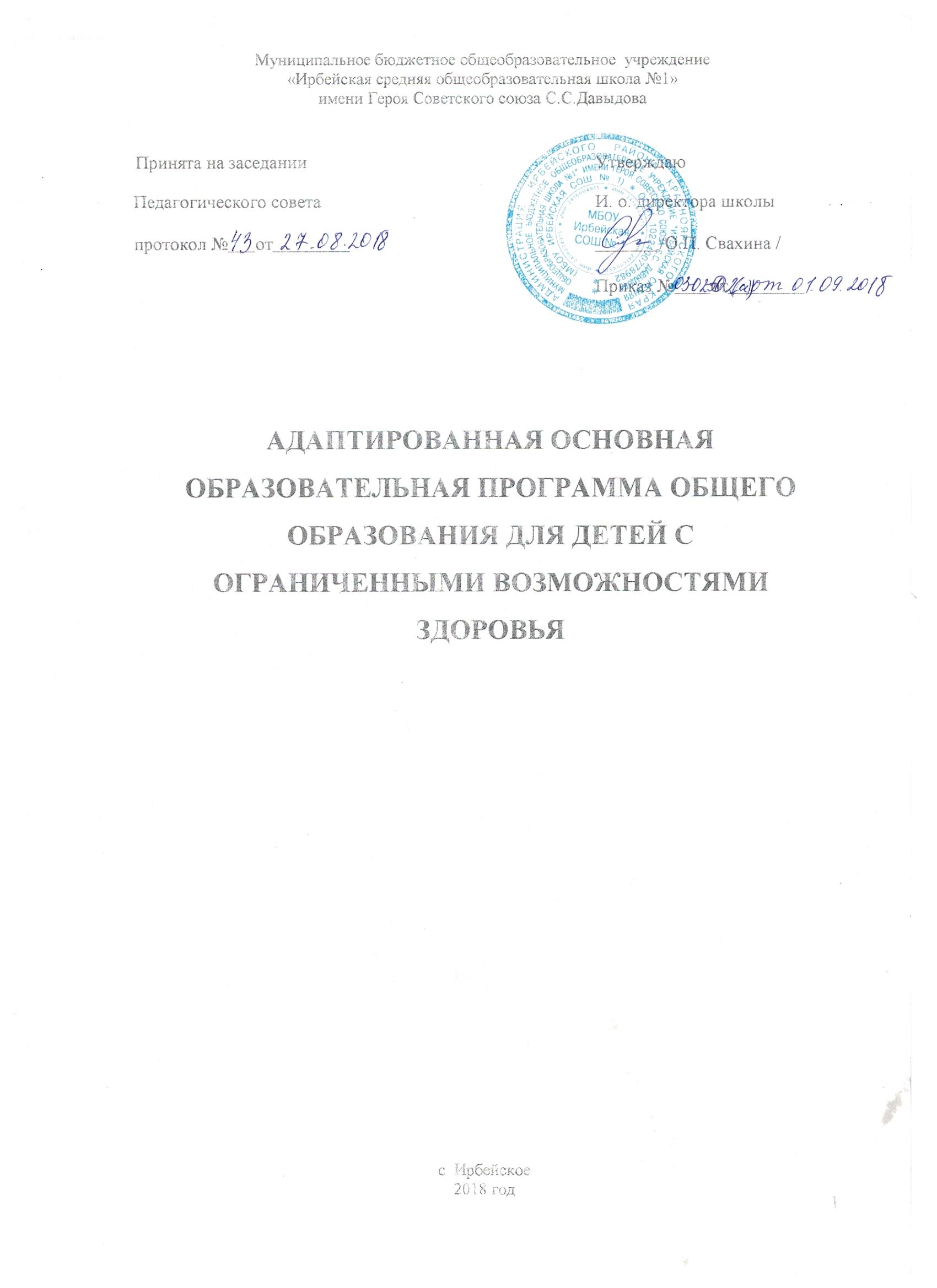 СОДЕРЖАНИЕВВЕДЕНИЕАдаптированная основная образовательная программа общего образования обучающихся с ОВЗ - это учебно - методическая документация, определяющая рекомендуемые федеральным государственным образовательным стандартом объем и содержание образования, планируемые результаты освоения образовательной программы, условия образовательной деятельности, включая примерные расчеты нормативных затрат оказания государственных услуг по реализации образовательной программы. В структуру адаптированной основной образовательной программы вклюены: примерный учебный план, календарный учебный график, рабочие программы учебных предметов и иные компоненты.Адаптированная основная образовательная программа общего образования обучающихся с ОВЗ разработана на основе федерального государственного образовательного Стандарта.В адаптированной основной образовательной программе общего образования обучающихся с ОВЗ используются следующие сокращения:ФГОС - федеральный государственный образовательный стандарт,ООП - основная образовательная программа,АОП - адаптированная образовательная программа,АООП - адаптированная основная образовательная программа,СИПР - специальная индивидуальная программа развития, ПрООП - примерная основная образовательная программа,Пр.АООП - примерная адаптированная основная образовательная программа,ОО - образовательная организация1. ОБЩИЕ ПОЛОЖЕНИЯ1.1. Определение и назначение АООП общего образования обучающихся с ОВЗАдаптированная основная образовательная программа (АООП) общего образования обучающихся с ОВЗ — это образовательная программа, адаптированная для обучения этой категории обучающихся с учетом особенностей их психофизического развития, индивидуальных возможностей, обеспечивающая коррекцию нарушений развития и социальную адаптацию.АООП общего образования обучающихся с ОВЗ самостоятельно разрабатана  и утверждена МОБУ Ирбейская СОШ №1, осуществляющей образовательную деятельность в соответствии с ФГОС общего образования для обучающихся с ОВЗ и с учетом примерных адаптированных основных образовательных программ.1.2. Структура адаптированной основной образовательной программы общего образованияВ структуре каждого варианта АООП для обучающихся с ОВЗ представлены:Пояснительная записка, в которой раскрыты: цели и задачи АООП, срок ее освоения, представлена краткая психолого-педагогическая характеристика обучающихся.Планируемые результаты освоения обучающимися АООП ОО.Система оценки достижения обучающимися планируемых результатов освоения АООП ОО.Содержание образованияПрограмма формирования базовых учебных действий;Программы учебных предметов, курсов:Программа нравственного развития;Программа формирования экологической культуры, здорового и безопасного образа жизни;Программа коррекционной работы;Программа внеурочной деятельности;Учебный план, включающий календарный график организации учебного процесса (Примерный календарный учебный график)Условия реализации АООПкадровые условия,финансово-экономические условия;материально-технические условия.                                                 2. ПОЯСНИТЕЛЬНАЯ ЗАПИСКАНа современном этапе развития общества обозначилась реальная тенденция ухудшения здоровья детей и подростков, увеличилось число детей с ограниченными возможностями здоровья.Одним из важнейших направлений государственной политики  Российской Федерации в области образования является обеспечение реализации права детей с ограниченными возможностями здоровья, в том числе детей-инвалидов, на образование. Российское законодательство – прежде всего, Федеральный закон Российской Федерации от 29 декабря . N 273-ФЗ «Об образовании в Российской Федерации» и Федеральный закон «О социальной защите инвалидов в Российской Федерации»,  предусматривает гарантии прав на получение образования детьми с ОВЗ. Особую актуальность реализация права на образование детей-инвалидов приобретает  в связи с Федеральным законом «О ратификации Конвенции о правах инвалидов» от 3 мая 2012 года. Государства, ратифицировавшие Конвенцию, обязуются развивать инклюзивное образование, в том числе обучение детей с ограниченными возможностями здоровья вместе с обычными детьми.В Законе «Об образовании в Российской Федерации» обучающийся с ограниченными возможностями здоровья определен как физическое лицо, имеющее недостатки в физическом и (или) психологическом развитии, подтвержденные психолого-медико-педагогической комиссией и препятствующие получению образования без создания специальных условий.Дети с ограниченными возможностями - это дети, имеющие различные отклонения психического или физического плана, которые обусловливают нарушения общего развития, не позволяющие детям вести полноценную жизнь. Синонимами данного понятия могут выступать следующие определения таких детей: "дети с проблемами", "дети с особыми нуждами", "нетипичные дети", "дети с трудностями в обучении", "исключительные дети". В данную группу можно отнести как детей-инвалидов, так и не признанных инвалидами, но при наличии ограничений жизнедеятельности. Дети с ограниченными возможностями здоровья – это определенная группа детей, требующая особого внимания и подхода к воспитанию.Федеральный государственный образовательный стандарт начального общего образования (далее – Стандарт) обучающихся с ограниченными возможностями здоровья (далее – ОВЗ) представляет собой совокупность требований, обязательных при реализации адаптированной образовательной программы начального общего образования обучающихся с ОВЗ образовательными организациями, имеющими государственную аккредитацию.Адаптированная основная образовательная программа (далее - АООП)- образовательная программа, адаптированная для обучения лиц с ограниченными возможностями здоровья с учетом особенностей их психофизического развития, индивидуальных возможностей и при необходимости обеспечивающая коррекцию нарушений развития и социальную адаптацию указанных лиц.Коррекционно-развивающее обучение — это обучение, направленное на исправление каких-либо отклонений в развитии ребенка с одновременным раскрытием его потенциальных возможностей, то есть развитием механизма компенсации, которое  осуществляется на программном учебном материале. В соответствии с требованиями ФГОС к результатам обучения речь идет не только о достижении предметных результатов, но и о развитии у учащихся высших психических функций (памяти, внимания, восприятия, мышления).АООП определяет цель, задачи, планируемые результаты, содержание и организацию образовательного процесса, основные подходы к организации внеурочной деятельности на ступени начального общего образования для обучающихся с ОВЗ. В связи с этим разработана адаптированная основная образовательная программа для следующих категорий обучающихся:- детей с ОВЗ, имеющих задержку психического развития, тяжелые нарушения речи, с нарушением опорно-двигательного аппарата;- детей с легкой, умеренной степенью умственной оталости. Данная программа дает возможность детям с ОВЗ:- освоить основную образовательную программу на доступном им уровне;- повысить уровень личностного развития и образования;- восполнить  пробелы предшествующего обучения и воспитания;- повысить уровень познавательной и эмоционально – личностной сферы ипредусматривает:- организацию безбарьерной, развивающей предметной среды;- создание атмосферы эмоционального комфорта;- формирование взаимоотношений в духе сотрудничества и принятия особенностей и возможностей каждого ребенка;- использование вариативных форм получения образования;- участие в образовательном процессе разных специалистов и педагогов: педагог-психолог, социальный педагог, учитель – логопед, учителя- предметники, медсестра.2.1.  Цель реализации АООП Целевое назначение адаптированной  образовательной программы:- Содействие получению учащимися с ограниченными возможностями здоровья качественного образования, необходимого для реализации образовательных запросов и дальнейшего профессионального самоопределения.- Оказание комплексной психолого-социально-педагогической помощи и поддержки обучающимся с ограниченными возможностями здоровья и их родителям (законным представителям) в освоении основной образовательной программы начального общего образования.- Социальная адаптация детей с ограниченными возможностями здоровья посредством индивидуализации и дифференциации  образовательного процесса.- Формирование социальной компетентности обучающихся с ограниченными возможностями здоровья, развитие адаптивных способностей личности для самореализации в обществе.Задачи программы: Своевременное выявление детей с трудностями адаптации, обусловленными ограниченными возможностями здоровья.Определение особых образовательных потребностей детей с ограниченными возможностями здоровья, детей-инвалидов.3. Создание условий, способствующих освоению детьми с ограниченными возможностями здоровья основной образовательной программы начального общего образования и их интеграции в образовательной организации.4. Разработка и реализация индивидуальных учебных планов, организация индивидуальных и (или) групповых занятий для детей с выраженным нарушением в физическом и (или) психическом развитии.5. Обеспечение возможности обучения и воспитания по дополнительным образовательным программам и получения дополнительных образовательных услуг.6. Оказание консультативной и методической помощи родителям (законным представителям) детей с ограниченными возможностями здоровья по медицинским, социальным, правовым и другим вопросам.2.2. Нормативно-правовую базу разработки АООП обучающихся с ОВЗ составляют:- Федеральный закон от 29.12.2012 № 273-ФЗ «Об образовании в Российской Федерации» (далее Закон об образовании в РФ);- Конвенцией ООН о правах ребенка;- Конституцией Российской Федерации;- Закона Российской Федерации от 24.11.1995 № 181-ФЗ «О социальной защите инвалидов в Российской Федерации» с изменениями и дополнениями, вступившими в силу 01.09.2013;- Федерального закона «Об основных гарантиях прав ребёнка в Российской Федерации» от 24 июля 1998 г. № 124-ФЗ;- Приказ Минобрнауки России от 19.12.2014 N 1598
"Об утверждении федерального государственного образовательного стандарта начального общего образования обучающихся с ограниченными возможностями здоровья";- Приказ Минобрнауки России от 19.12.2014 N 1599
"Об утверждении федерального государственного образовательного стандарта образования обучающихся с умственной отсталостью (интеллектуальными нарушениями)»;- Письмо министерства образования и науки РФ «О создании условий для получения образования детьми с ограниченными возможностями здоровья и детьми- инвалидами» №АФ-150/06 от 18.04.2008;- Примерная адаптированная основная общеобразовательная программа       образования обучающихся с умственной отсталостью (интеллектуальными нарушениями);- Примерная адаптированная основная общеобразовательная программа начального общего образования обучающихся с нарушениями опорно-двигательного аппарата;- Примерная адаптированная основная общеобразовательная программа начального общего образования обучающихся с задержкой психического развития;- Примерная адаптированная основная общеобразовательная программа начального общего образования обучающихся с расстройствами аутистического спектра.- Примерная адаптированная основная общеобразовательная программа начального общего образования обучающихся с тяжелыми нарушениями речи.    - Устав образовательной организации.2.3. Психолого-педагогическая характеристика детей с ОВЗХарактеристика детей с ОВЗ зависит от многих показателей, из которых определяющим является сам дефект. Ведь именно от него зависит дальнейшая практическая деятельность индивидуума.Выгодский отмечал необходимость включать детей с ограниченными возможностями здоровья в различную социально значимую деятельность,  направленную на формирование детского опыта. Выгодский ввел понятие «Структура дефекта».Первичное нарушение, например, нарушение слуха или зрения влечёт за собой вторичные отклонения в развитии.При разной первичной причине многие вторичные отклонения в младенческом, раннем, дошкольном возрастах могут иметь сходное проявление.Вторичное отклонение носит системный характер, и изменяет всю структуру психического развития ребенка. По классификации, предложенной В.А. Лапшиным и Б.П. Пузановым различают следующие категории детей с нарушениями в развитии:1) дети с нарушениями слуха (глухие, слабослышащие);2) дети с нарушениями зрения (слепые, слабовидящие);3) дети с нарушениями речи;4) дети с нарушениями интеллекта (умственно отсталые дети);5) дети с задержкой психического развития (ЗПР);6) дети с нарушениями опорно-двигательного аппарата (ДЦП);7) дети с нарушениями эмоционально-волевой сферы;8) дети с множественными нарушениями (сочетание 2-х или 3-х нарушений).Существуют причины появления детей с ограниченными возможностями здоровья1. Эндогенные (или внутренние) причины делятся на три группы:- пренатальные (до рождения ребенка): это может быть болезнь матери, нервные срывы, травмы, наследственность;- натальные (момент родов): это могут быть тяжелые роды, слишком быстрые роды, вмешательство медиков;- постнатальные (после рождения): например, ребенок стукнулся, упал.2. Экзогенные (или внешние) причины: причины социально биологического характера – это экология, табакокурение, наркомания, алкоголизм, спид.Психолого-педагогическая характеристика детей с ОВЗ1. У детей наблюдается низкий уровень развития восприятия. Это проявляется в необходимости более длительного времени для приема и переработки сенсорной информации, недостаточно знаний этих детей об окружающем мире. 2. Недостаточно сформированы пространственные представления, дети с ОВЗ часто не могут осуществлять полноценный анализ формы, установить симметричность, тождественность частей конструируемых фигур, расположить конструкцию на плоскости, соединить ее в единое целое.3. Внимание неустойчивое, рассеянное, дети с трудом переключаются с одной деятельности на другую. Недостатки организации внимания обуславливаются слабым развитием интеллектуальной активности детей, несовершенством навыков и умений самоконтроля, недостаточным развитием чувства ответственности и интереса к учению.4. Память ограничена в объеме, преобладает кратковременная над долговременной, механическая над логической, наглядная над словесной.5. Снижена познавательная активность, отмечается замедленный темп переработки информации.6. Мышление – наглядно-действенное мышление развито в большей степени, чем наглядно-образное и  особенно словесно-логическое.7. Снижена потребность в общении как со сверстниками, так и со взрослыми.8. Игровая деятельность не сформирована. Сюжеты игры обычны, способы общения и сами игровые роли бедны.9. Речь – имеются нарушения речевых функций, либо все компоненты языковой системы не сформированы.10. Наблюдается низкая работоспособность в результате повышенной истощаемости,  вследствие возникновения у детей явлений психомоторной расторможенности.11. Наблюдается несформированность произвольного поведения по типу психической неустойчивости, расторможенность влечений, учебной мотивации.Вследствие этого у детей проявляется недостаточная сформированность психологических предпосылок к овладению полноценными навыками учебной деятельности. Возникают трудности формирования учебных умений (планирование предстоящей работы, определения путей и средств достижения учебной цели; контролирование деятельности, умение работать в определенном темпе).Типичные затруднения (общие проблемы) у детей с ОВЗ Отсутствует мотивация к познавательной деятельности, ограниченны представления об окружающем мире;2. Темп выполнения заданий очень низкий;3. Нуждается в постоянной помощи взрослого;4. Низкий уровень свойств внимания (устойчивость, концентрация, переключение);5. Низкий уровень развития речи, мышления;6. Трудности в понимании инструкций;7. Инфантилизм;8. Нарушение координации движений;9. Низкая самооценка;10. Повышенная тревожность, Многие дети с ОВЗ отмечаются повышенной впечатлительностью (тревожностью): болезненно реагируют на тон голоса, отмечается малейшее изменение в настроении;11. Высокий уровень психомышечного напряжения;12. Низкий уровень развития мелкой и крупной моторики;13. Для большинства таких детей характерна повышенная утомляемость. Они быстро становятся вялыми или раздражительными, плаксивыми, с трудом сосредотачиваются на задании. При неудачах быстро утрачивают интерес, отказываются от выполнения задания. У некоторых детей в результате утомления возникает двигательное беспокойство;14. У других детей отмечается повышенная возбудимость, беспокойство, склонность к вспышкам раздражительности, упрямству. Рассмотрим некоторые психологические характеристики развития детей с ограниченными возможностями.Дети с нарушением слухаПотеря слуха лишает ребенка важного источника информации и ограничивает тем самым процесс его интеллектуального развития. Выделяют следующие группы детей с недостатками слуха:Неслышащие – дети с полным отсутствием слуха, который не может использоваться для накопления речевого запаса. Слабослышащие – дети с частичной слуховой недостаточностью, затрудняющей речевое развитие.Нарушение слуха непосредственно влияет на речевое развитие ребенка и оказывает опосредованное влияние на формирование памяти, мышления. Что же касается особенностей личности и поведения неслышащего и слабослышащего ребенка, то они не являются биологически обусловленными и при создании соответствующих условий поддаются коррекции в наибольшей степени. Важными в процессе познания окружающего мира становятся двигательные, осязательные, тактильно-вибрационные ощущения.Особенности мышления детей с нарушениями слуха связаны с замедленным овладением словесной речью. Наиболее ярко это проявляется в развитии словесно-логического мышления. При этом наглядно-действенное и образное мышление глухих и слабослышащих учащихся также имеет своеобразные черты. Нарушение слуха оказывает влияние на формирование всех мыслительных операций, приводит к затруднениям в использовании теоретических знаний на практике. У ребенка с нарушением слуха наблюдается расстройство всех основных функций речи (коммуникативной, обобщающей, регулирующей). Поэтому дети, страдающие глубокими нарушениями слуха, в общем уровне развития отстают от своих сверстников.     Дети с нарушением зренияСлабовидящие дети сильно отличаются друг от друга по состоянию зрения, работоспособности, утомляемости и скорости усвоения материала. В значительной степени это обусловлено характером поражения зрения, происхождением дефекта и личными особенностями детей.Как правило, для детей с нарушениями зрения характерны повышенная эмоциональная ранимость, обидчивость, конфликтность, напряженность, неспособность к пониманию эмоционального состояния партнера по общению и адекватному самовыражению. Поведению детей с нарушениями зрения в большинстве случаев недостает гибкости и спонтанности, отсутствуют, или слабо развиты неречевые формы общения. Для слабовидящих детей характерна большая неуверенность в правильности и качестве выполнения работы, что выражается в более частом обращении за помощью в оценке деятельности к взрослому, переводе оценки в вербальный коммуникативный план. Игры таких детей отличаются меньшей развернутостью по сравнению с играми обычных детей.Дети с тяжелыми нарушениями речиОсобенности речевого развития детей с тяжелыми нарушениями речи оказывают влияние на формирование личности ребенка, на формирование всех психических процессов. Дети имеют ряд психолого-педагогических особенностей, затрудняющих их социальную адаптацию и требующих целенаправленной коррекции имеющихся нарушений.Особенности речевой деятельности отражаются на формировании у детей сенсорной, интеллектуальной и аффективно-волевой сфер. Отмечается недостаточная устойчивость внимания, ограниченные возможности его распределения. При относительной сохранности смысловой памяти у детей снижена вербальная память, страдает продуктивность запоминания. У детей низкая мнемическая активность может сочетаться с задержкой в формировании других психических процессов. Связь между речевыми нарушениями и другими сторонами психического развития проявляется в специфических особенностях мышления. Обладая полноценными предпосылками для овладения мыслительными операциями, доступными по возрасту, дети отстают в развитии словесно-логического мышления, с трудом овладевают анализом и синтезом, сравнением и обобщением.Дети с соматическими заболеваниямиДети с соматическими заболеваниями, не имеющие видимых дефектов, имеющие сохранный интеллект и с первого взгляда ничем не отличающиеся от остальных. У таких детей слабо развита познавательная сфера, отмечается недоразвитие личности, интеллектуальная пассивность, ограниченный объем принятой информации, низкая способность к обобщениям, быстрая потеря интереса к занятиям.Дети с умственной отсталостьюСреди детей и подростков, имеющих психическую патологию развития, наиболее многочисленную группу составляют умственно отсталые дети. Большинство из них — олигофрены.Олигофрения — это форма умственного и психического недоразвития, возникающая в результате поражения ЦНС, и в первую очередь коры головного мозга, в пренатальный (внутриутробный), натальный (при родах) или постнатальный (на самом раннем этапе прижизненного развития) периоды. По глубине дефекта умственная отсталость при олигофрении традиционно подразделяют на три степени: идиотия, имбецильность и дебилъностъ. Дети с умственной отсталостью в стадии идиотии и имбецильности в правовом отношении являются недееспособными и над ними устанавливается опека родителей или замещающих лиц.Развитие умственно отсталого ребенка с первых дней жизни отличается от развития нормальных детей. У них отмечаются задержки в физическом развитии, общая психологическая инертность, снижен интерес к окружающему миру, заметно недоразвитие артикуляционного аппарата и фонематического слуха. По-иному у них складываются соотношения в развитии наглядно-действенного и словесно-логического мышления. Многие умственно отсталые дети начинают говорить только к 4—5 годам. Речь умственно отсталого ребенка не выполняет своей основной функции — коммуникативной.   Дети с задержкой психического развитии (ЗПР)  Внимание этих детей характеризуется неустойчивостью, отмечаются периодические его колебания, неравномерная работоспособность. Трудно собрать, сконцентрировать внимание детей, удержать на протяжении той или иной деятельности. Очевидна недостаточная целенаправленность деятельности, дети действуют импульсивно, часто отвлекаютсяУстановлено, что многие из детей испытывают трудности и в процессе восприятия (зрительного, слухового, тактильного). Снижена скорость выполнения перцептивных операций. Память детей с задержкой психического развития также отличается качественным своеобразием. Характерны неточность воспроизведения и быстрая потеря информации. В наибольшей степени страдает вербальная память. Значительное своеобразие отмечается в развитии их мыслительной деятельности. Отставание отмечается уже на уровне наглядных форм мышления, возникают трудности в формировании сферы образов-представлений. Исследователи подчеркивают сложность создания целого из частей и выделения частей из целого, трудности в пространственном оперировании образами.У детей с ЗПР отмечается выраженная тревожность по отношению к взрослому, от которого они зависят. Такая тревожность имеет тенденцию с возрастом прогрессировать.Дети склонны преимущественно к конфликтному или избегающему способу взаимодействия. Дети с ЗПР предпочитают контактировать с детьми более младшего возраста, в силу того, что коллектив сверстников, с которыми они могут контактировать, устанавливать взаимоотношения, вызывает  у них тревогу. У них преобладают ситуативно-деловые формы общения, основывающиеся на предметно-практических операциях. У детей с ЗПР, выявлена сниженная потребность в общении. В процессе общения дошкольников с ЗПР на первый план выдвигается недостаточная сформированность его мотивационной основы. Потребность в игре у этих детей резко снижена.  Дети с нарушением опорно-двигательного аппарата Детский церебральный паралич – болезнь, развивающаяся вследствие поражения головного мозга – внутриутробно, при родах или в период новорожденности, характеризуется двигательными расстройствами, а также нарушениями психоречевых функций.Для большинства детей с ДЦП характерна задержка психического развития по типу так называемого психического инфантилизма. Под психическим инфантилизмом понимается незрелость эмоционально-волевой сферы личности ребенка. Это объясняется замедленным формированием высших структур мозга (лобные отделы головного мозга), связанных с волевой деятельностью. Интеллект ребенка может соответствовать возрастным нормам, при этом эмоциональная сфера остается несформированной.При психическом инфантилизме отмечаются следующие особенности поведения: в своих действиях дети руководствуются в первую очередь эмоцией удовольствия, они эгоцентричны, не способны продуктивно работать в коллективе, соотносить свои желания с интересами окружающих, во всем их поведении присутствует элемент "детскости". Признаки незрелости эмоционально-волевой сферы могут сохраняться и в старшем школьном возрасте. Они будут проявляться в повышенном интересе к игровой деятельности, высокой внушаемости, неспособности к волевому усилию над собой. Такое поведение часто сопровождается эмоциональной нестабильностью, двигательной расторможенностью, быстрой утомляемостью. Несмотря на перечисленные особенности поведения, эмоционально-волевые нарушения могут проявлять себя по-разному. Это  может быть и повышенная возбудимость. Дети этого типа беспокойны, суетливы, раздражительны, склонны к проявлению немотивированной агрессии. Для них характерны резкие перепады настроения: они то, чрезмерно веселы, то вдруг начинают капризничать, кажутся усталыми и раздражительными. Особенности нарушения познавательной деятельности при ДЦПНеравномерный характер нарушений отдельных психических функций.Выраженность астенических проявлений – повышенная утомляемость, истощаемость всех психических процессов, что также связано с органическим поражением ЦНС.Сниженный запас знаний и представлений об окружающем мире. Прежде всего, отмечается недостаточность пространственных и временных представлений.   Дети с расстройствами раннего детского аутизма   Аутизм – нарушение нормального хода мышления под влиянием болезни, психотропных или иных средств, уход человека от реальности в мир фантазий и грез. В наиболее яркой форме он обнаруживается у детей дошкольного возраста и у больных шизофренией.Основными признаками РДА при всех его клинических вариантах являются:- полное отсутствие потребности в контактах с окружающими, или же недостаточная потребность в них;- обособленность от окружающего мира;- слабость эмоциональной реакции по отношению к близким, даже к матери, возможно, полное безразличие к ним (аффективная блокада);- дети, страдающие аутизмом, очень часто чувствительны к слабым раздражителям. Например, они нередко не переносят тиканье часов, шум бытовых приборов, капанье воды из водопроводного крана;- однообразное поведение со склонностью к стереотипным, примитивным движениям, например, раскачивание туловищем или головой, подпрыгивание на носках и пр.);- речевые нарушения при РДА разнообразны. В более тяжелых формах РДА наблюдается мутизм (полная утрата речи), у некоторых больных отмечается повышенный вербализм – ребенок постоянно произносит понравившиеся ему слова или слоги;- характерным для детей-аутистов является такое зрительное поведение, при котором проявляется непереносимость взгляда в глаза, «бегающий взгляд» или взгляд мимо.Сложность и своеобразие психики ребенка с проблемами в развитии требует тщательного методологического подхода к процессу психологической помощи.Чрезвычайно важен принцип личностного подхода к ребенку с проблемами в развитии. В процессе психологической помощи не учитывается какая-то отдельная функция или изолированное психическое явление, например низкий уровень интеллекта, а личность в целом со всеми ее индивидуальными особенностями. Общие психолого-педагогические рекомендации, в работе с детьми, имеющие ограниченные возможности здоровья- Принимать ребенка таким, какой он есть.- Как можно чаще общаться с ребенком.- Избегать переутомления.- Использовать упражнения на релаксацию.- Не сравнивать ребенка с окружающими.- Поощрять ребенка сразу же, не откладывая на будущее.- Способствовать повышению его самооценки, но хваля ребенка он должен знать за что.- Обращаться к ребенку по имени.- Не предъявлять ребенку повышенных требований.- Стараться делать замечания как можно реже.- Оставаться спокойным в любой ситуации.Характеристика контингента с ОВЗ МБОУ Ирбейская СОШ №1В 2019-2020 учебном году время в в МБОУ Ирбейская СОШ №1 обучается 741 учащийся. Количество учащихся с ОВЗ незначительно к общему количеству, но за последние три года возросло  с 6 до 30  учащихся. Среди детей с ограниченными возможностями здоровья, прикрепленных к МОБУ Ирбейская сош №1, есть разные категории: дети с задержкой психического развития, с легкой и умеренной умственной отсталостью, с расстройством аутистического спектра, дети с тяжелыми нарушенями речи. Количественная характеристика представлена в таблице 1. Большую часть детей с ограниченными возможностями здоровья составляют дети с задержкой психического развития и с легкой умственной отсталостью. Число учащихся имеющих статус инвалидности в настоящее время имеют 8 человек.Таблица 1 – Статистические данныеНа начальном уровне образования обучаются:-6 детей с тяжелыми нарушенями речи (вариант 5.1., вариант 5.2)-1 класс;- 2 ребенка с с нарушениями опорно-двигательного аппарата – 1 класс;-6 детей с задержкой психического развития (вариант 7.1., вариант 7.2.)-2,3 класс;-1 ребенок - инвалид с умеренной умственной отсталостью – 1 класс;- 1 ребенок с расстройством аутистического спектра (вариант 8.3.) – 2 класс;-  1 ребенок – легкая умственная отсталость – 2 класс.На уровне основного общего образования обучается:- 1 ребенок – инвалид с нарушениями опорно-двигательного аппарата с легкой умственной отсталостью – 5 класс;- 1 ребенок с задержкой психического развития – 6 класс;- 7 детей с диагнозом легкая умственная отсталость – 5-6класс;-4 детей диагнозом легкая умственная отсталость – 7-9класс;- 1 ребенок - инвалид с умеренной умственной отсталостью – 7 класс.Кроме этого, в МБОУ Ирбейская СОШ №1 пять человек на основании медицинской справки и заявления родителей находятся на домашнем обучении: 1,7 класс – умеренная умственная отсталость, 5класс - нарушениями опорно-двигательного аппарата с легкой умственной отсталостью;6 класс – задержка психического развития, 2 класс – расстройство аутистического спектра.В связи с увеличением количества детей с ОВЗ В МБОУ Ирбейская СОШ №1 была разработана модель инклюзивного образования, которая представляет собой совокупность принципов, норм, функциональных структур, организационных условий, обеспечивающих создание инклюзивной образовательной среды в условиях общеобразовательной школы (приложение 1). Целью модели является обеспечение доступного и качественного образования детям с ОВЗ с учетом их особых образовательных потребностей.Основными задачами: Обеспечение вариативности  предоставления образовательных услуг детям с ОВЗ;Обеспечение комплексного медико-психолого-педагогического сопровождения детей с ОВЗОбеспечение доступной среды (специальные условия)Создание условий для оказания услуг психолого-педагогической, методической, консультативной помощи родителям;Формирование системы методического обеспечения и сопровождения;Инклюзивного образования, совершенствование профессиональной компетентности педагогов, специалистов, руководителей образовательных организацийИнклюзивное образование в МБОУ Ирбейская СОШ №1  осуществляется  через следующие модели:  полная инклюзия (14 человек) и эпизодическая инклюзия (5 человек обучаются на домашнем обучении). Полная инклюзия подразумевает, что обучающиеся) с ОВЗ (самостоятельно или в сопровождении тьютора) посещают образовательные учреждения наряду со сверстниками, не имеющими нарушений развития, и обучаются по АОП, в соответствие с учебным планом, а также могут посещать кружки, клубы, внеклассные общешкольные мероприятия, праздники, развлечения и др. Частичная инклюзия – обучающиеся с ОВЗ совмещают обучение по индивидуальному учебному плану с посещением образовательного учреждения и обучаются по АОП, по индивидуальным учебным планам по согласованию с родителями (законными представителями), а также посещают индивидуальные занятия в образовательном учреждении, участвуют в режимных моментах, праздничных мероприятиях, развлечениях совместно с детьми, не имеющими нарушений в развитии. Они могут посещать кружки, внеклассные мероприятия, если это не противоречит рекомендациям психолого-медико-педагогической комиссии (консилиума образовательного учреждения). В школе открыты два специальных класса, реализующих АОП, численность обучающихся в этих классах 13 человек с диагнозом легкая умственная отсталость.В складывающейся модели инклюзивного образования в общеобразовательной школе можно выделить следующие  компоненты: нормативно – правовое обеспечение; специальные  условия, необходимые для обучения детей с ОВЗ;кадровое обеспечение; психолого-педагогическое сопровождение;профориентационная работа. В основе модели инклюзивного образования лежат документы, фиксирующие международно-правовые нормы, закон РФ, закрепляющие равные права на образование, локальные акты образовательной организации.В рамках реализации государственной  программы  Российской Федерации  «Доступная среда»  на 2011- 2015 годы школой  выигран грант  для создания условий безбарьерной среды для инвалидов и оснащения кабинетов психолога, социального педагога, психолога, а так же оборудования сенсорной комнаты. На основе рекомендаций ТПМПК разрабатывается и утверждается для обучающихся с ограниченными возможностями здоровья  адаптированные программы  на каждого ребенка с учетом его психофизиологических особенностей: для детей с легкой умственной отсталостью,  для детей с задержкой психического развития, для детей с расстройством аутистического спектра, для детей с умеренной умственной отсталостью  разрабатывается СИПР. Кроме этого,  на основании заключения ПМПК для  каждого учащегося с ОВЗ разрабатываются программы коррекционно-развивающих курсов. Кроме этого, все обучающиеся с ОВЗ включены во внеурочную деятельность и дополнительное образование. На основании Положения о психолого - педагогическом консилиуме создан школьный ППк, в состав которого входят: заместитель директора по учебной работе и методической работе, психолог, дефектолог, логопед, социальный педагог, учителя - предметники. ППк реализует диагностико - консультативное, организационно - методическое, коррекционно-развивающее направления. Учащиеся с ограниченными возможностями развития в школе обеспечиваются коррекционно-педагогической поддержкой (сопровождением), которая осуществляется педагогом-дефектологом, психологом, социальным педагогом, логопедом по двум основным взаимосвязанным компонентам:1. Систематическим отслеживанием психолого-педагогического статуса ребенка, динамики его психического развития в процессе обучения.2. Созданием социально-психологических условий для развития личности каждого ребенка, успешности его обучения.Работа педагогов и специалистов фиксируется в карте мониторинга, где прописываются предметные результаты и динамика обучающегося с ОВЗ.Для реализации проекта «Поддержка семей, имеющих детей», в школе функционирует консультационный пункт, целью которого является  повышение компетентности родителей (законных представителей) в вопросах развития и образования детей. В настоящее время в школе работают учитель-логопед, дефектолог, 2 педагога-психолога, социальный педагог. Все специалисты и учителя, работающие с детьми с ОВЗ своевременно проходят курсовую подготовку. Кроме этого, педагоги школы участвуют в семинарах, конференциях зонального и краевого уровня г. Канска, Красноярска. Имеются публикации в сборниках конференций, в Атласе образовательных практик.При организации работы  детьми с ОВЗ приоритетным в нашей школе является  подготовка их к самостоятельной жизни и производственному труду. Главным направлением профориентационной работы в школе для детей с ограниченными возможностями здоровья является воспитание у обучающихся интересов и склонностей к рекомендуемым видам труда при учете их потенциальных возможностей для обеспечения реальной возможности их трудоустройства.В 2016 году нашей школе был присвоен статус инновационной площадки по реализации проекта «Шаг в село через профессию», в который  включены и дети с ОВЗ.  Представленная модель координирует деятельность педагогов и специалистов при организации образовательного процесса детей с ОВЗ; обеспечивает взаимодействие, психолого-педагогическую поддержку всех участников инклюзивного обучения (детей с ОВЗ и их сверстников, родителей и педагогов); создает оптимальный уровень психологического комфорта в образовательном учреждении, реализующим принципы инклюзии, через развитие толерантности детей, педагогов, родителей.2.4. Принципы и подходы к формированию  АООП.В основу разработки АООП обучающихся с ОВЗ заложены дифференцированный и деятельностный подходы.Дифференцированный подход к построению АООП для обучающихся с ОВЗ предполагает учет их особых образовательных потребностей, которые проявляются в неоднородности по возможностям освоения содержания образования. Применение дифференцированного подхода к созданию образовательных программ обеспечивает разнообразие содержания, предоставляя обучающимся с ОВЗ возможность реализовать индивидуальный потенциал развития.Деятельностный подход основывается на теоретических положениях отечествен- ной психологической науки, раскрывающих основные закономерности процесса обучения и воспитания обучающихся, структуру образовательной деятельности с учетом общих закономерностей развития детей с нормальным и нарушенным развитием.Деятельностный подход в образовании строится на признании того, что развитие личности обучающихся с ОВЗ младшего школьного возраста определяется характером организации доступной им деятельности (предметно-практической и учебной).Основным средством реализации деятельностного подхода в образовании являет- ся обучение как процесс организации познавательной и предметно-практической деятель- ности обучающихся, обеспечивающий овладение ими содержанием образования.В контексте разработки АООП для обучающихся с ОВЗ реализация деятельностного подхода обеспечивает:- придание результатам образования социально и личностно значимого характера;- прочное усвоение обучающимися знаний и опыта разнообразной деятельности и поведения, возможность их самостоятельного продвижения в изучаемых образовательных областях;- существенное повышение мотивации и интереса к учению, приобретению нового опыта деятельности и поведения;- обеспечение условий для общекультурного и личностного развития на основе формирования универсальных учебных действий, которые обеспечивают не только успешное усвоение ими системы научных знаний, умений и навыков (академических результатов), позволяющих продолжить образование на следующей ступени, но и жизненной компетенции, составляющей основу социальной успешности.В основу  формирования  АООП  обучающихся  с ОВЗ положены следующиепринципы:- принципы государственной политики РФ в области образования (гуманистический характер образования, единство образовательного пространства на территории Российской Федерации, светский характер образования, общедоступность образования, адаптивность системы образования к уровням и особенностям развития и подготовки обучающихся и воспитанников и др.);- принцип учета типологических и индивидуальных образовательных потребностей обучающихся;- принцип коррекционной направленности образовательного процесса;- принцип развивающей направленности образовательного процесса, ориентирующий его на развитие личности обучающегося и расширение его «зоны ближайшего развития» с учетом особых образовательных потребностей; - принцип преемственности, предполагающий при проектировании АООП НОО ориентировку на программу основного общего образования, что обеспечивает непрерывность образования обучающихся с ОВЗ;- принцип целостности содержания образования, поскольку в основу структуры содержания образования положено не понятие предмета, а ― «образовательной области»;- принцип направленности на формирование деятельности, обеспечивает возможность овладения обучающимися с ОВЗ всеми видами доступной им предметно- практической деятельности, способами и приемами познавательной и учебной деятельности, коммуникативной деятельности и нормативным поведением;- принцип переноса усвоенных знаний, умений, и навыков и отношений, сформированных в условиях учебной ситуации, в  различные жизненные ситуации, что обеспечит готовность обучающегося к самостоятельной ориентировке и активной деятельности в реальном мире;- принцип сотрудничества с семьей.3.Программа коррекционной работыПояснительная записка   Программа коррекционной работы МБОУ Ирбейская СОШ №1  (далее  - Школа) в соответствии с федеральным государственным образовательным стандартом (далее – ФГОС) направлена на создание системы комплексной помощи детям с ограниченными возможностями здоровья в освоении адаптированной основной образовательной программы (далее – АООП), коррекцию недостатков в физическом и (или) психическом развитии обучающихся,  их социальную адаптацию и оказание помощи детям этой категории в освоении АООП.Программа коррекционной работы предусматривает создание специальных условий обучения и воспитания, позволяющих учитывать особые образовательные потребности детей с ограниченными возможностями здоровья посредством индивидуализации и дифференциации  образовательного процесса.Программа коррекционной работы предусматривает как вариативные формы получения образования, так и различные варианты специального сопровождения детей с ограниченными возможностями здоровья. Варьироваться могут степень участия специалистов психолого-медико-педагогического сопровождения развития обучающихся (далее  -  Сопровождение), а также организационные формы работы.Программа коррекционной работы обеспечивает:- своевременное выявление детей с трудностями адаптации, обусловленными ограниченными возможностями здоровья;- определение особых образовательных потребностей детей с ограниченными возможностями здоровья, детей-инвалидов;- определение особенностей организации образовательного процесса в соответствии с индивидуальными особенностями каждого ребёнка, структурой нарушения развития и степенью его выраженности;- создание условий, способствующих освоению детьми с ограниченными возможностями здоровья адаптированной основной образовательной программы; - осуществление индивидуально ориентированной психолого-медико-педагогической помощи детям с ограниченными возможностями здоровья с учётом особенностей психического и (или) физического развития, индивидуальных возможностей детей (в соответствии с рекомендациями краевой ПМПК и школьной ППк);- разработку и реализацию индивидуальных учебных планов,  организацию индивидуальных и (или) групповых занятий для детей с выраженным нарушением в физическом и (или) психическом развитии;- обеспечение возможности обучения и воспитания по индивидуальным адаптированным образовательным программам и получения дополнительных коррекционных занятий со специалистами Сопровождения; - реализацию системы мероприятий по социальной адаптации детей с ограниченными возможностями здоровья;- оказание консультативной и методической помощи родителям  (законным представителям) детей с ограниченными возможностями здоровья по психолого-педагогическим и медицинским вопросам.Содержание программы коррекционной работы определяют следующие принципы:- Соблюдение интересов ребёнка. Принцип определяет позицию специалиста, который призван решать проблему ребёнка с максимальной пользой и в интересах ребёнка.- Системность. Принцип обеспечивает единство диагностики, коррекции и развития, т. е. системный подход к анализу особенностей развития и коррекции нарушений детей с ограниченными возможностями здоровья, а также всесторонний многоуровневый подход специалистов различного профиля, взаимодействие и согласованность их действий  в решении проблем ребёнка; участие в данном процессе всех участников образовательного процесса.- Непрерывность. Принцип гарантирует ребёнку и его родителям (законным представителям) непрерывность помощи до полного решения проблемы или определения подхода к её решению.- Вариативность. Принцип предполагает создание вариативных условий для получения образования детьми, имеющими различные недостатки в физическом и (или) психическом развитии.- Рекомендательный характер оказания помощи. Принцип обеспечивает соблюдение гарантированных законодательством прав родителей (законных представителей) детей с ограниченными возможностями здоровья выбирать формы получения детьми образования, защищать законные права и интересы детей, включая обязательное согласование с родителями (законными представителями) вопроса о переводе детей с ограниченными возможностями здоровья в другие классы.Теоретико-методологической основой Программы коррекционной работы является взаимосвязь трех подходов:- психолого-педагогической, выявляющего причины, лежащие в основе школьных трудностей;- комплексного, обеспечивающего учет медико-психолого-педагогических знаний о ребенке;- междисциплинарного, позволяющего осуществлять совместно-распределенную деятельность специалистов, сопровождающих развитие ребенка. Эта деятельность отражает, с одной стороны, специфику решения задач коррекции нарушенного развития детей конкретным содержанием профессиональной работы педагогов и психологов, дефектологов, логопедов, тьюторов, медицинских работников, а с другой – интеграцию действий формирующегося коллективного субъекта этого процесса (от осознания необходимости совместных действий к развитому сотрудничеству).Направления работыПрограмма коррекционной работы включает в себя взаимосвязанные направления, которые  отражают её основное содержание:- диагностическая работа обеспечивает своевременное выявление детей с ограниченными возможностями здоровья, проведение их комплексного обследования и подготовку рекомендаций по оказанию им психолого-медико-педагогической помощи в условиях Школы;- коррекционно-развивающая работа обеспечивает своевременную специализированную помощь в освоении содержания образования и коррекцию недостатков в физическом и (или) психическом развитии детей с ограниченными возможностями здоровья в условиях Школы; способствует формированию универсальных учебных действий у обучающихся (личностных, регулятивных, познавательных, коммуникативных); - консультативная работа обеспечивает непрерывность специального сопровождения детей с ограниченными возможностями здоровья и их семей по вопросам реализации дифференцированных психолого-педагогических условий обучения, воспитания, коррекции, развития и социализации обучающихся; - информационно-просветительская работа направлена на разъяснительную деятельность по вопросам, связанным с особенностями образовательного процесса для данной категории детей, со всеми участниками образовательного процесса — обучающимися (как имеющими, так и не имеющими недостатки в развитии), их родителями (законными представителями), педагогическими работниками.Этапы реализации программыКоррекционная работа реализуется поэтапно.Этап сбора и анализа информации (информационно-аналитическая деятельность). Результатом данного этапа является оценка контингента обучающихся для учёта особенностей развития детей, определения специфики и их особых образовательных потребностей; оценка образовательной среды с целью соответствия требованиям программно-методического обеспечения, материально-технической и кадровой базы школы.Этап планирования, организации, координации (организационно-исполнительская деятельность). Результатом работы является особым образом организованный образовательный процесс, имеющий коррекционно-развивающую направленность и процесс специального сопровождения детей с ограниченными возможностями здоровья при специально созданных (вариативных) условиях обучения, воспитания, развития, социализации  рассматриваемой категории детей.Этап диагностики коррекционно-развивающей образовательной среды (контрольно-диагностическая деятельность). Результатом является констатация соответствия созданных условий и выбранных коррекционно-развивающих и адаптированных образовательных программ особым образовательным потребностям ребёнка.Этап регуляции и корректировки. Результатом является внесение необходимых изменений в образовательный процесс и процесс сопровождения детей с ограниченными возможностями здоровья, корректировка условий и форм обучения, методов и приёмов работы.Механизм реализации программыМеханизмом реализации коррекционной работы является взаимодействие специалистов Школы, обеспечивающее системное сопровождение детей с ограниченными возможностями здоровья специалистами различного профиля в образовательном процессе. Такое взаимодействие включает:- комплексность в определении и решении проблем ребёнка, предоставлении ему квалифицированной помощи специалистов разного профиля;- многоаспектный анализ личностного и познавательного развития ребёнка;- составление комплексных индивидуальных программ общего развития и коррекции отдельных сторон учебно-познавательной, речевой, эмоционально-волевой и личностной сфер ребёнка.Формой организованного взаимодействия специалистов образовательного учреждения являются психолого-медико-педагогический консилиум.В качестве ещё одного механизма реализации коррекционной работы следует обозначить социальное партнёрство, которое предполагает профессиональное взаимодействие образовательного учреждения с внешними ресурсами (организациями различных ведомств, общественными организациями и другими институтами общества). Социальное партнёрство включает:- сотрудничество с учреждениями образования и другими ведомствами по вопросам преемственности обучения, развития и адаптации, социализации, здоровьесбережения детей с ограниченными возможностями здоровья;- сотрудничество со средствами массовой информации, а также с негосударственными структурами, прежде всего с общественными объединениями инвалидов, организациями родителей детей с ограниченными возможностями здоровья;- сотрудничество с родительской общественностью.Структура и содержание Программы коррекционной работыПрограмма включает в себя пять модулей: концептуальный, диагностико-консультативный, коррекционно-развивающий, лечебно-профилактический, социально-педагогический.Концептуальный модуль раскрывает сущность медико–психолого–педагогического сопровождения, его цели, задачи, содержание и формы организации субъектов сопровождения.Диагностико-консультативный модуль включает в себя методики изучения ребенка различными специалистами (педагогами, психологами, логопедами, медицинскими работниками, дефектологами) и консультативную деятельность.Коррекционно-развивающиий модуль на основе диагностических данных обеспечивает создание педагогических условий для ребенка в соответствии с его возрастными и индивидуально–типологическими особенностями.Лечебно-профилактический модуль предполагает проведение лечебно-профилактических мероприятий; соблюдение санитарно–гигиенических норм, режима дня, питания ребенка, осуществление индивидуальных лечебно-профилактических действий.Психолого-педагогический модуль нацелен на повышение уровня профессионального образования педагогов; организацию психолого-педагогической помощи детям и их родителям.Концептуальный модульВ программе коррекционной работы медико-психолого-педагогическое сопровождение понимается как сложный процесс взаимодействия сопровождающего и сопровождаемого, результатом которого является решение и действие, ведущее к прогрессу в развитии сопровождаемого.В основе сопровождения лежит единство четырех функций: диагностики сущности возникшей проблемы; информации о сути проблемы и путях ее решения; консультации на этапе принятия решения и разработка плана решения проблемы; помощи на этапе реализации плана решения. Основными принципами сопровождения ребенка в школе являются: рекомендательный характер советов сопровождающего; приоритет интересов сопровождаемого («на стороне ребенка»); непрерывность сопровождения; комплексный подход сопровождения.Основная цель сопровождения – оказание помощи в решении проблем. Задачи сопровождения: правильный выбор образовательного маршрута; преодоление затруднений в учебе; решение личностных проблем развития ребенка; формирование здорового образа жизни.Организационно-управленческой формой сопровождения является школьный медико-психолого-педагогический консилиум. Его главные задачи: защита прав и интересов ребенка; диагностика по проблемам развития; выявление групп детей, требующих внимания специалистов; консультирование всех участников образовательного процесса.Диагностико-консультативный модульВ данном модуле подбирается комплект диагностических методик изучения ребенка различными специалистами. Педагог устанавливает усвоенный детьми объем знаний, умений, навыков; выявляет трудности, которые испытывают они в обучении, и условия, при которых эти трудности могут быть преодолены. Педагог отмечает особенности личности, адекватность поведения в различных ситуациях. В сложных случаях, когда педагог не может сам объяснить причину и добиться желаемых результатов, он обращается к специалистам (психологу, дефектологу, логопеду).В содержание исследования ребенка специалистами Сопровождения входит следующее:Сбор сведений о ребенке у педагогов, родителей. Важно получить факты жалоб, с которыми обращаются. Изучение истории развития ребенка. Изучение работ ребенка (тетради, рисунки, поделки и т. п.).Непосредственное обследование ребенка. Выявление и раскрытие причин и характера тех или иных особенностей психо-физического развития детей.Анализ материалов обследования. Выработка рекомендаций по обучению и воспитанию. В каждом конкретном случае определяются ведущие направления в работе с ребенком. Для одних детей на первый план выступает ликвидация пробелов в знаниях учебного материала; для других – формирование произвольной деятельности, выработка навыка самоконтроля; для третьих необходимы специальные занятия по развитию моторики и т. д.Результаты обследования и, разработанные на их основе, рекомендации специалисты обсуждают с педагогом и родителями, осуществляя постоянное взаимодействие. Программа медико-психолого-педагогического изучения ребенкаКоррекционно-развивающий модульДля успешного обучения детей с ОВЗ является организация групповых и индивидуальных занятий, которые дополняют коррекционно-развивающую работу и направлены на преодоление специфических трудностей и недостатков, характерных для обучающихся с ОВЗ.Цель коррекционно-развивающих занятий – коррекция недостатков познавательной и эмоционально-личностной сферы детей.Задачи, решаемые на коррекционно-развивающих занятиях:- создание условий для развития сохранных функций;- формирование положительной мотивации к обучению; - повышение уровня общего развития, восполнение пробелов предшествующего развития и обучения;- коррекция отклонений в развитии познавательной и эмоционально–личностной сферы; формирование механизмов волевой регуляции в процессе осуществления заданной деятельности;- воспитание умения общаться, развитие коммуникативных навыков.Занятия строятся с учетом основных принципов коррекционно-развивающего обучения.Принцип системности коррекционных (исправление или сглаживание отклонений и нарушений развития, преодоление трудностей развития), профилактических (предупреждение отклонений и трудностей в развитии) и развивающих (стимулирование, обогащение содержания развития, опора на зону ближайшего развития) задач.Принцип единства диагностики и коррекции.Деятельностный принцип коррекции определяет тактику проведения коррекционной работы через активизацию деятельности каждого ученика, в ходе которой создается необходимая основа для позитивных сдвигов в развитии личности ребенка.Учет индивидуальных особенностей личности позволяет наметить программу оптимизации в пределах психофизических особенностей каждого ребенка. Коррекционная работа должна создавать оптимальные возможности для индивидуализации развития.Принцип динамичности восприятия заключается в разработке таких заданий, при решении которых возникают какие–либо препятствия. Их преодоление  способствует развитию обучающихся, раскрытию возможностей и способностей. Каждое задание должно проходить ряд этапов от простого к сложному. Уровень сложности должен быть доступен конкретному ребенку. Это позволяет поддерживать интерес к работе и дает возможность испытать радость преодоления трудностей.Принцип продуктивной обработки информации заключается в организации обучения таким образом, чтобы у учащихся развивался навык переноса обработки информации, следовательно – механизм самостоятельного поиска, выбора и принятия решения.Принцип учета эмоциональной окрашенности материала предполагает, чтобы игры, задания и упражнения создавали благоприятный, эмоциональный фон, стимулировали положительные эмоции.Коррекционные занятия проводятся с обучающимися по мере выявления педагогом и специалистами (психологом, дефектологом, логопедом) индивидуальных пробелов в их развитии и обучении. Обучающиеся, удовлетворительно усваивающие учебный материал в ходе фронтальной работы, к индивидуальным занятиям не привлекаются, помощь оказывается ученикам, испытывающим особые затруднения в обучении. Периодически на индивидуальные занятия привлекаются также обучающиеся, не усвоившие материал вследствие пропусков уроков по болезни, либо из-за «нерабочих» состояний (чрезмерной возбудимости или заторможенности) во время уроков.Коррекционная работа осуществляется в рамках целостного подхода к воспитанию и развитию ребенка. В связи с этим работа в часы индивидуальных и групповых занятий ориентирована на общее развитие, а не на тренировку отдельных психических процессов или способностей обучающихся.Планируется не столько достижение отдельного результата (например, выучить таблицу умножения), сколько создание условий для  развития ребенка.При организации коррекционных занятий следует исходить из возможностей ребенка: задание должно лежать в зоне умеренной трудности, но быть доступным, так как на первых этапах коррекционной работы необходимо обеспечить ученику субъективное переживание успеха на фоне определенной затраты усилий. В дальнейшем трудность задания следует увеличивать пропорционально возрастающим возможностям ребенка.Изучение индивидуальных особенностей обучающихся позволяет планировать сроки, этапы и основные направления коррекционной работы. Медико-психолого-педагогическая коррекция обучающихся с ОВЗЛечебно–профилактический модульМодуль предполагает проведение лечебно–профилактических мероприятий; осуществление контроля за соблюдением санитарно–гигиенических норм, режимом дня, питанием ребенка, проведение индивидуальных лечебно–профилактических действий в зависимости от нарушения (соблюдение режима дня, специальные игры с музыкальным сопровождением, игры с перевоплощением, особые приемы психотерапевтической работы при прослушивании сказок, рисовании, использование здоровьесберегающих технологий на уроках и во внеурочной деятельности).Психолого–педагогический модульПрограммы повышения профессиональной компетентности педагогов. Педагог должен быть знаком с особенностями развития детей с ОВЗ. Это необходимо для того, чтобы иметь возможность разобраться в комплексе проблем,  грамотно поставить вопрос перед психологами, правильно интерпретировать их рекомендации, координировать работу учителей–предметников и родителей, вести коррекционные занятия с учениками, имеющими нарушения. Педагог под руководством психолога может провести диагностику, используя несложные методики. Психотерапевтическая работа с семьей. Цель – повышение уровня родительской компетентности и активизация роли родителей в воспитании и обучении ребенка. Проводится на индивидуальных консультациях специалистами, на родительских собраниях.Реализация индивидуального образовательного маршрута требует постоянного отслеживания направления развития детей, что делает необходимым разработку системы начальной, текущей и итоговой диагностики по годам обучения.Этапы создания и реализации Программы коррекционной работы.Реализация программы осуществляется в четыре этапа: концептуальный, проектный, технологический, заключительный.Первый этап – концептуальный – направлен на раскрытие смысла и содержания предстоящей работы, совместное обсуждение с педагогами школы предполагаемых результатов и условий сотрудничества, уточнение профессиональных ожиданий и функциональных обязанностей. В процессе формирования общих целей, задач, мотивов и смыслов формируется коллектив участников проекта (педагоги, психологи, медицинские работники, дефектологи, логопеды, при необходимости тьюторы). Коллективный субъект осваивает позиции теоретика, методолога и обсуждает основания проектирования Программы коррекционной работы.Второй этап – проектный – включает в себя: подготовку педагогов и специалистов к участию в реализации Программы коррекционной работы и знакомство с комплектом документов, входящих в структуру программы. Это: заключения детей по данным диагностического обследования специалистов, индивидуальный учебный план (по необходимости), СИПР, карты мониторинга.На третьем этапе – технологическом осуществляется практическая реализация Программы коррекционной работы. На основе диагностического обследования определяются функции и содержание деятельности учителей начальных классов, родителей, психолога, дефектолога, логопеда.Четвертый этап – заключительный (аналитико-обобщающий) включает в себя итоговую диагностику, совместный анализ результатов коррекционной работы, рефлексию.Результатом коррекционной работы является достижение ребенком с ОВЗ планируемых результатов освоения АООП.Требования к условиям реализации Программы коррекционной работыПсихолого-педагогическое обеспечение:- обеспечение дифференцированных условий (оптимальный режим учебных нагрузок, вариативные формы получения образования и специализированной помощи) в соответствии с рекомендациями психолого-медико-педагогической комиссии;- обеспечение психолого-педагогических условий (коррекционная направленность учебно-воспитательного процесса; учёт индивидуальных особенностей ребёнка; соблюдение комфортного психоэмоционального режима; использование современных педагогических технологий, в том числе информационных, компьютерных для оптимизации образовательного процесса, повышения его эффективности, доступности);- обеспечение специализированных условий  (выдвижение комплекса специальных задач обучения, ориентированных на особые образовательные потребности обучающихся с ограниченными возможностями здоровья; введение в содержание обучения специальных разделов, направленных на решение задач развития ребёнка, отсутствующих в содержании образования нормально развивающегося сверстника; использование специальных методов, приёмов, средств обучения, специализированных образовательных и коррекционных программ, ориентированных на особые образовательные потребности детей; дифференцированное и индивидуализированное обучение с учётом специфики нарушения развития ребёнка; комплексное воздействие на обучающегося, осуществляемое на индивидуальных и групповых коррекционных занятиях);- обеспечение здоровьесберегающих условий (оздоровительный и охранительный режим, укрепление физического и психического здоровья, профилактика физических, умственных и психологических перегрузок обучающихся, соблюдение санитарно-гигиенических правил и норм);- обеспечение участия всех детей с ограниченными возможностями здоровья, независимо от степени выраженности нарушений их развития, вместе со всеми обучающимися класса в проведении воспитательных, культурно-развлекательных, спортивно-оздоровительных и иных досуговых мероприятий;- развитие системы обучения и воспитания детей, имеющих сложные нарушения психического и (или) физического развития.Программно-методическое обеспечениеВ процессе реализации программы коррекционной работы могут быть использованы коррекционно-развивающие программы, диагностический и коррекционно-развивающий инструментарий, необходимый для осуществления профессиональной деятельности педагога-психолога, учителя-логопеда, учителя-дефектолога.В случаях обучения детей с выраженными нарушениями психического и (или) физического развития по индивидуальному учебному плану целесообразным является использование специальных индивидуальных образовательных программ (СИОП), в том числе цифровых образовательных ресурсов.Кадровое обеспечении.Важным моментом реализации программы коррекционной работы является кадровое обеспечение. Коррекционная работа должна осуществляться специалистами соответствующей квалификации, имеющими специализированное образование, и педагогами, прошедшими обязательную курсовую или другие виды профессиональной подготовки в рамках обозначенной темы.С целью обеспечения освоения детьми с ограниченными возможностями здоровья АООП, коррекции недостатков их физического и (или) психического развития  в штатном расписании Школы  имеются  ставки педагога-психолога, учителя-дефектолога,  учителя-логопеда. Уровень квалификации работников образовательного учреждения для каждой занимаемой должности соответствует квалификационным характеристикам по соответствующей должности. 	Педагогические работники Школы имеют чёткое представление об особенностях психического и (или) физического развития детей с ограниченными возможностями здоровья, о методиках и технологиях организации образовательного и реабилитационного процесса.Материально-техническое обеспечениеМатериально-техническое обеспечение заключается в создании надлежащей материально-технической базы, позволяющей обеспечить адаптивную и коррекционно-развивающую среды  образовательного учреждения, в том числе  надлежащие  материально-технические условия, обеспечивающие возможность для беспрепятственного доступа детей с недостатками физического и (или) психического развития в здания и помещения образовательного учреждения и организацию их пребывания и обучения в учреждении (специально оборудованные учебные места, специализированное учебное, реабилитационное, медицинское оборудование, а также оборудование и технические средства обучения лиц с ограниченными возможностями здоровья индивидуального и коллективного пользования, для организации коррекционных и реабилитационных кабинетов, организации спортивных и массовых мероприятий, питания, обеспечения медицинского обслуживания, оздоровительных и лечебно-профилактических мероприятий, хозяйственно-бытового и санитарно-гигиенического обслуживания).Информационное обеспечениеНеобходимым условием реализации программы является создание информационной образовательной среды и на этой основе развитие дистанционной формы обучения детей, имеющих трудности в передвижении, с использованием современных информационно-коммуникационных технологий.Оценка результатов коррекционной работыПроизводится по результатам итоговой аттестации обучающихся, психолого-педагогического исследования специалистами Сопровождения с занесением данных в карту мониторинга.3.  УСЛОВИЯ РЕАЛИЗАЦИИ АООП ОБУЧАЮЩИХСЯ С ОВЗ  В единстве с Концепцией ФГОС и с целью сохранения единого образовательного пространства требования к условиям получения образования детьми с ОВЗ представляют собой интегральное описание совокупности условий, необходимых для реализации соответствующих образовательных программ, и структурируются по сферам ресурсного обеспечения. Вместе с тем данная система требований включает в себя специфические компоненты в соответствии с особыми образовательными потребностями детей с ОВЗ и каждой категории в отдельности.Сроки получения начального общего образования обучающимися с ОВЗ пролонгируются с учетом заключения ТПМК, психофизиологических возможностей и индивидуальных особенностей развития данной категории  обучающихся и  определяются Стандартом.Обязательной является организация специальных условий обучения и воспитания для реализации как общих, так и особых образовательных потребностей. АООП обучающихся с ОВЗ создается на основе Стандарта и при необходимости индивидуализируется.Среди условий реализации адаптированной основной образовательной программы общего образования обучающихся с ОВЗ следует выделить:- Постепенное и индивидуально дозированное введение ребенка в ситуацию обучения в классе.- Установление эмоционального контакта специалиста с ребенком, обеспечение эмоционального и сенсорного комфорта ребенка с учетом его индивидуальных особенностей.- Временная и индивидуально дозированная поддержка «сопровождающим» организации всего пребывания ребенка в школе.- Специальная индивидуальная коррекционная работа по развитию социально - бытовых навыков ребенка.- Комплексное психолого-педагогическое сопровождение процесса обучения в начальной школе, оптимизирующее взаимодействие ребёнка с педагогами и соучениками, семьи и школы.- Специальная индивидуальная поддержка детей в развитии средств вербальной и невербальной коммуникации, при необходимости с привлечением компьютерных технологий.- Создание четкой, упорядоченной и осмысленной для ребенка временно- пространственной структуры уроков и всего пребывания ребенка в школе с опорой на ее визуализацию, активное использование зрительных опор, наглядных расписаний, организация учебного материала, облегчающая включение ребенка в самостоятельную работу.- При выявленной необходимости - обеспечение ребенка дополнительными индивидуальными занятиями со специалистами.- Периодическое проведение индивидуальных педагогических занятий с ребенком для контроля качества знаний, умений и при необходимости индивидуальной коррекционной помощи в освоении АООП.- Организация специальной работы по переходу от индивидуальной инструкции к фронтальной.- Учет при планировании и оценке достижений ребенка особенностей освоения«простого» и «сложного».- Выявление областей парциальной одаренности или наибольшей успешности ребенка.- Специальная индивидуальная помощь по осмыслению привычного порядка жизни в школе и дома, упорядочиванию и дифференциации индивидуального жизненного опыта ребенка.- Привлечение внимания ребенка к проявлениям близких взрослых и одноклассников, специальная помощь в понимании их чувств и намерений.- Индивидуально дозированное и постепенное расширение образовательного пространства ребенка за пределы класса и образовательного учреждения, начиная с периода начального образования.Ребенку с ОВЗ комфортно в хорошо организованном порядке школьной жизни и максимально для него предсказуемом процессе обучения. Это отвечает его собственным установкам– стремлению к сохранению постоянства в окружающем и использованию стереотипных форм поведения.В МБОУ Ирбейская СОШ №1 организовано дозированное и постепенное введение ребёнка с ОВЗ в более сложную для него социальную среду. Ее смыслом является поэтапное и планомерное расширение жизненного опыта и повседневных социальных контактов ребёнка с ОВЗ со сверстниками. 3. 1.  Кадровые условия реализации основной образовательной АООПКадровое обеспечение — характеристика необходимой квалификации кадров педагогов (в области общей и коррекционной педагогики), а также кадров, осуществляющих медикопсихологическое сопровождение ребёнка с ОВЗ в системе школьного образования. Следует подчеркнуть необходимость описания квалификации и специальной подготовки специалистов в общей педагогике и психологии, вовлечённых в процесс образования ребёнка с ОВЗ. Для успешной реализации АООП для обучающихся с ОВЗ МОБУ Ирбейская сош №1 укомплектована  педагогическими работниками. Педагогические работники владеют современными образовательными технологиями, обладают опытом разработки и внедрения инновационных проектов и программ, умеют осуществлять мониторинг учебно-воспитательной деятельности и рефлексивный анализ её хода и результатов, используют адекватные специфические научно-обоснованные методы, приемы и современные психолого-педагогические технологии обучения и воспитания детей во время урочной, коррекционно-развивающей и внеурочной деятельности.Педагогический коллектив МОБУ Ирбейской сош №1 – это творческий коллектив единомышленников, который отличается высоким уровнем профессионализма, обладает высоким инновационным потенциалом, использует в своей работе современные методики и технологии организации учебно-воспитательного процесса.Специалисты, которые обеспечивают процесс сопровождения детей с ОВЗ представлены в таблице №1Таблица №1 - Список педагогов, узких специалистов, работающих с детьми ОВЗТаблица №2 -Функции специалистовПедагогические работники МБОУ Ирбейской СОШ №1  систематически повышают свой профессионализм, проводят семинары, конференции, мастер-классы по передаче практического опыта в работе с детьми.  Ожидаемый результат повышения квалификации — профессиональная готовность работников образования к реализации АООП:обеспечение оптимального вхождения работников образования в систему ценностей современного образования;принятие идеологии ФГОС НОО и ФГОС ООО;освоение новой системы требований к структуре АООП, результатам её освоения и условиям реализации, а также системы оценки итогов образовательной деятельности обучающихся;овладение учебно-методическими и информационно-методическими ресурсами, необходимыми для успешного решения задач ФГОС НОО и ФГОС ООО.Одним из условий готовности образовательной организации к введению ФГОС НОО и ФГОС ООО является создание системы методической работы, обеспечивающей сопровождение деятельности педагогов на всех этапах реализации требований ФГОС.3.2. Психолого-педагогические условия реализации АООПДля реализации требований ФГОС НОО и ФГОС ООО является создание в МБОУ Ирбеской СОШ №1 психолого - педагогических условий, обеспечивающих:преемственность содержания и форм организации образовательной деятельности по отношению к дошкольному образованию с учётом специфики возрастного психофизического развития обучающихся с ОВЗ;формирование и развитие психолого-педагогической компетентности участников образовательных отношений;вариативность направлений и форм, а также диверсификацию уровнейпсихолого-педагогического сопровождения участников образовательных отношений; дифференциацию и индивидуализацию обучения.Психолого-педагогическое сопровождение участников образовательных отношений на уровне начального общего образованияМожно выделить следующие уровни психолого-педагогического сопровождения: индивидуальное, групповое, на уровне класса, на уровне образовательной организации. Основными формами психолого-педагогического сопровождения являются: диагностика, направленная на выявление особенностей статуса школьника. Она проводится на этапе знакомства с ребёнком, после зачисления его в школу и в конце каждого учебного года;консультирование педагогов и родителей, которое осуществляется учителем и психологом с учётом результатов диагностики, а также администрацией образовательной организации; профилактика, экспертиза, развивающая работа, просвещение, коррекционная работа, осуществляемая в течение всего учебного времени.К основным направлениям психолого-педагогического сопровождения можно отнести: сохранение и укрепление психологического здоровья детей с ОВЗ;мониторинг возможностей и способностей обучающихся;формирование у обучающихся с ОВЗ ценности здоровья и безопасного образа жизни;развитие экологической культуры;формирование коммуникативных навыков в разновозрастной среде и среде сверстников детей с ОВЗ;поддержку детских объединений и ученического самоуправления.3. 3. Финансово-экономические условия реализации АООПФинансовое обеспечение образования обучающихся осуществляется в соответствии с законодательством Российской Федерации и с учетом особенностей, установленных Федеральным законом «Об образовании в Российской Федерации». Нормативные затраты определяются по каждому уровню образования в соответствии с федеральными государственными образовательными стандартами по каждому виду образовательных программ с учетом форм обучения, типа образовательной организации, сетевой формы реализации образовательных программ, образовательных технологий, специальных условий получения образования обучающихся с ограниченными возможностями здоровья, обеспечения дополнительного профессионального образования педагогическим работникам, обеспечения безопасных условий обучения и воспитания, охраны здоровья обучающихся, а также с учетом иных, предусмотренных Законом особенностей организации и осуществления образовательной деятельности (для различных категорий обучающихся) в расчете на одного обучающегося, если иное не установлено настоящей статьей.Финансовое обеспечение реализации АООП опирается на исполнение расходных обязательств, обеспечивающих конституционное право граждан на бесплатное и общедоступное общее образование. Объем действующих расходных обязательств отражается в задании учредителя по оказанию государственных образовательных услуг в соответствие с требованиями ФГОС НОО и ООО. Задание учредителя обеспечивает соответствие показателей объемов и качества предоставляемых образовательной организацией услуг с размерами, направляемых на эти цели средств бюджета.В связи с требованиями Стандарта при расчете регионального подушевого норматива учитываются затраты рабочего времени педагогических работников школы на урочную и внеурочную деятельность, включая все виды (учебная, воспитательная, методическая и т.п.), входящая в трудовые обязанности конкретных педагогических работников.3.4. Материально- технические условия реализации АООПМатериально-техническое обеспечение реализации АООП НОО отвечает потребностям:-  к организации пространства, в котором обучаются дети с ОВЗ;- к организации временного режима обучения;- к организации рабочего места;- к техническим средствам обучения;- к приложениям к базовым учебникам, рабочим тетрадям, дидактическим материалам, компьютерным инструментам обучения, отвечающим образовательным потребностям детей.Материально-техническое обеспечение АООП МОБУ Ирбейской сош №1  ориентировано не только на ребёнка, но и на всех участников образовательного процесса.Материально-техническая база реализации АООП для обучающихся в МОБУ Ирбейской сош №1 соответствует условиям обучения и воспитания для реализации образовательных потребностей обучающихся.Материально-технические условия МОБУ Ирбейской сош №1 создают среду для организации и проведения всех видов деятельности обучающихся, предусмотренных учебным планом и соответствуют санитарно-гигиеническим нормам, санитарно-бытовым условиям, пожарной и электробезопасности, требованиям охраны труда. Соответствие условий обучения требованиям Стандартов достигается проведением организационно- технических мероприятий и подтверждается документально согласованием ежегодного Паспорта готовности МБОУ Ирбейской сош №1 государственными надзорными органами.Имеются заключения санитарно-эпидемиологической службы и государственной противопожарной службы на имеющиеся в распоряжении образовательного учреждения площади.Учебные кабинеты МБОУ Ирбейской сош №1 включают рабочие зоны и зоны для индивидуальных занятий, структура которых обеспечивает возможность организации урочной, внеурочной учебной деятельности. Классы оборудованы партами, регулируемыми в соответствии с ростом учащихся.Каждый учитель имеет возможность проводить уроки в соответствии с современными требованиями информатизации школы, используя средства ИКТ, видео- и аудиотехнику.Кабинеты специалистов (педагога-психолога, учителя-дефектолога, учителя- логопеда, социального педагога) предназначены для организации групповой и индивидуальной помощи учащимся и их семьям.Имеется сенсорная комната для релаксации, которая оснащена оборудованием для развития сенсорных функций детей, проведения коррекционных занятий с детьми.Пока нет игровой комнаты, оснащенной мягкими, объемными модулями и игровым оборудованием для развития коммуникативных навыков в процессе свободной игровой деятельности и зала адаптивной физкультуры оснащённого тренажерами и приспособлениями, которые дают возможность специалистам применять технологии физической реабилитации детей.Помещения для осуществления образовательного процесса в МОБУ Ирбейской сош №1 обеспечивают возможность для организации урочной и внеурочной учебной деятельности в соответствие с требованиями Стандарта.Организована зона визуальной поддержки (расписание уроков в течение дня, структура урока, алгоритм выполнения конкретного задания, визуальные правила поведения на уроке и в течение дня, таймеры и т.д.);Информационная среда обладает ресурсами для выполнения ФГОС и задач МОБУ Ирбеская сош №1:информационный ресурс – сайт МОБУ Ирбейская сош №1, стенды;школьный образовательный ресурс - компьютеры, проекторы, коллекция медиа- уроков, комплекты наглядных пособий, коррекционно-развивающие обучающие компьютерные программы, учебники по всем учебным предметам, в том числе с электронными приложениями и т.д.;мультимедийная архивная база - фотоколлекции, фильмы, презентации; в электронном виде методические и дидактические пособия, материалы сотрудников МОБУ Ирбейской сош №1. Локальной сетью оснащены все кабинеты администрации и учебные кабинеты. Все компьютеры имеют доступ в Интернет.В МОБУ Ирбейской сош №1 осуществляется электронный документооборот: - электронный журнал;-  электронная база данных МОБУ Ирбейская сош №1.        Все работы по ведению электронного документооборота осуществляются с соблюдением требований федерального закона от 27.07.2006г. №152-ФЗ «О персональных данных».В МОБУ Ирбейской сош №1 дети с ОВЗ обучаются по базовым учебникам УМК«Школа России» на бумажных и/или электронных носителях, обеспечивающими поддержку освоения ООП. Дети с умственной отсталостью обучаются, используя рекомендации Программы для специальных (коррекционных) образовательных учреждений VIII вида 5 -9 кл. под редакцией В.В, Воронковой (2011г). Библиотека МОБУ Ирбейской сош №1 укомплектована печатными образовательными ресурсами и ЭОР по учебным предметам, а также имеет фонд дополнительной литературы. Фонд дополнительной литературы включает детскую художественную и научно-популярную литературу, справочно-библиографические и периодические издания, сопровождающие реализацию основной общеобразовательной программы.3.5. Информационно - методические условия реализации адаптированнойосновной образовательной программыВ соответствии с требованиями ФГОС информационно - методические условия реализации АООП общего образования обеспечиваются современной информационно - образовательной средой.Под информационно - образовательной средой (ИОС) понимается открытая педагогическая система, сформированная на основе разнообразных информационных образовательных ресурсов, современных информационно - телекоммуникационных средств и педагогических технологий, направленных на формирование творческой, социально активной личности, а также компетентность участников образовательных отношений в решении учебно - познавательных и профессиональных задач с применением информационно - коммуникационных технологий (ИКТ - компетентность), наличие служб поддержки применения ИКТ.Основными элементами ИОС являются:информационно-образовательные ресурсы в виде печатной продукции;информационно-образовательные ресурсы на сменных оптических  носителях;информационно-образовательные ресурсы сети Интернет;вычислительная и информационно-телекоммуникационная инфраструктура;прикладные программы, в том числе поддерживающие администрирование и финансово-хозяйственную деятельность образовательной организации (бухгалтерский учёт, делопроизводство, кадры и  т.  д.).Необходимое для использования ИКТ оборудование МОБУ Ирбейской сош №1 отвечает современным требованиям и обеспечивает использование ИКТ:в учебной деятельности;во внеурочной деятельности;в естественно-научной деятельности;при измерении, контроле и оценке результатов образования;в административной деятельности, включая дистанционное взаимодействие всех участников образовательных отношений, в том числе в рамках дистанционного образования, а также дистанционное взаимодействие образовательной организации с другими организациями социальной сферы и органами управления.Учебно - методическое и информационное оснащение образовательной деятельности обеспечивает возможность:реализации индивидуальных образовательных планов обучающихся с ОВЗ, осуществления их самостоятельной образовательной деятельности;ввода русского и иноязычного текста, распознавания сканированного текста; создания текста на основе расшифровки аудиозаписи; использования средств орфографического и синтаксического контроля русского текста и текста на иностранном языке; редактирования и структурирования текста средствами текстового редактора;записи и обработки изображения (включая микроскопические, телескопические и спутниковые изображения) и звука при фиксации явлений в природе и обществе, хода образовательной деятельности; переноса информации с нецифровых носителей (включая трёхмерные объекты) в цифровую среду (оцифровка, сканирование);создания и использования диаграмм различных видов, специализированных географических (в ГИС) и исторических карт;создания виртуальных геометрических объектов, графических сообщений с проведением рукой произвольных линий;организации сообщения в виде линейного или включающего ссылки сопровождения выступления, сообщения для самостоятельного просмотра, в том числе видеомонтажа и озвучивания видеосообщений;выступления с аудио-, видео- и графическим экранным сопровождением;вывода информации на бумагу и  т.п. и в трёхмерную материальную среду (печать);информационного подключения к локальной сети и глобальной сети Интернет, входа в информационную среду образовательной организации, в том числе через сеть Интернет, размещения гипермедиа сообщений в информационной среде организации, осуществляющей образовательную деятельность;поиска и получения информации;использования источников информации на бумажных и цифровых носителях (в том числе в справочниках, словарях, поисковых системах);вещания (подкастинга), использования аудиовидео - устройств для учебной деятельности на уроке и вне урока;общения в Интернете, взаимодействия в социальных группах и сетях, участия в форумах, групповой работы над сообщениями (вики);создания, заполнения и анализа баз данных, в том числе определителей; их наглядного представления;включения обучающихся в естественно-научную деятельность, проведения наблюдений и экспериментов, в том числе с использованием: учебного лабораторного оборудования, цифрового (электронного) и традиционного измерения, включая определение местонахождения; виртуальных лабораторий, вещественных и виртуально - наглядных моделей и коллекций основных математических и естественно-научных объектов и явлений;исполнения, сочинения и аранжировки музыкальных произведений с применением традиционных народных и современных инструментов и цифровых технологий, использования звуковых и музыкальных редакторов, клавишных и  кинестетических синтезаторов;художественного творчества с использованием ручных, электрических и ИКТ - инструментов, реализации художественно - оформительских и издательских проектов, натурной и рисованной мультипликации;создания материальных и информационных объектов с использованием ручных и электроинструментов, применяемых в избранных для изучения распространённых технологиях (индустриальных, сельскохозяйственных, технологиях ведения дома, информационных и коммуникационных технологиях);конструирования и моделирования, в том числе моделей с цифровым управлением и обратной связью, с использованием конструкторов; управления объектами; программирования;занятий по изучению правил дорожного движения с использованием игр, оборудования, а также компьютерных тренажёров;размещения продуктов познавательной, учебно-исследовательской деятельности обучающихся в информационно-образовательной среде МКОУ «СОШ ст. Евсино ;проектирования и организации индивидуальной и групповой деятельности, организации своего времени с использованием ИКТ;планирования образовательной деятельности, фиксирования ее реализации в целом и отдельных этапов (выступлений, дискуссий, экспериментов);          В МОБУ Ирбейской сош №1 обеспечен доступ в школьной библиотеке к информационным ресурсам сети Интернет, учебной и художественной литературе, коллекциям медиаресурсов на электронных носителях, множительной технике для тиражирования учебных и методических тексто - графических и аудиовидео материалов, результатов творческой, научно - исследовательской и проектной деятельности обучающихся;проведения массовых мероприятий, собраний, представлений; досуга и общения обучающихся с возможностью массового просмотра кино- и видеоматериалов, организации сценической работы, театрализованных представлений, обеспеченных озвучиванием, освещением и мультимедиа сопровождением;выпуска школьных печатных изданий, работы школьного телевидения. Все указанные виды деятельности обеспечиваются расходными материалами.3.6. Механизмы достижения целевых ориентиров в системе условий          Интегративным результатом выполнения требований к условиям реализации АООП МОБУ Ирбейской сош №1 - это создание и поддержание комфортной развивающей образовательной среды, адекватной задачам достижения личностного, социального, познавательного (интеллектуального), коммуникативного, эстетического, физического, трудового развития обучающихся с ОВЗ.         Созданные в МОБУ Ирбейской сош №1 , реализующей основную образовательную программу общего образования, условия:гарантировать сохранность и укрепление физического, психологического и социального здоровья обучающихся;обеспечивать реализацию основной образовательной программы образовательной организации и достижение планируемых результатов ее освоения;учитывать запросы участников образовательной деятельности;предоставлять возможность взаимодействия с социальными партнерами, использования ресурсов социума.3.7. Управление реализацией АООП               Управленческая деятельность направлена на своевременное принятие необходимых управленческих решений в соответствии с образовательными запросами родителей, особенностями развития региона, в рамках, установленных Федеральным государственным образовательным стандартом и спецификой деятельности начальной школы:ежегодно обновлять АООП (в части состава учебных, развивающих курсов, образовательных модулей и внеурочной образовательной деятельности, установленных ОУ в учебном плане, и (или) содержания рабочих учебных программ, развивающих курсов и образовательных модулей, методических материалов, обеспечивающих реализацию соответствующих образовательных технологий);в рамках внеурочной образовательной деятельности определять для обучающихся набор клубов, секций, студий и кружков, а также общественно- полезной, социальной практики и др.;в рабочих учебных программах курсов и образовательных модулей четко формулировать требования к результатам их освоения: предметным знаниям и умениям, метапредметным умениям (ключевым компетентностям) и социальному опыту (личностному развитию);обеспечивать эффективную самостоятельную работу (индивидуальную учебную деятельность) обучающихся с ОВЗ в сочетании с совершенствованием управления ею со стороны педагогов;обеспечивать обучающимся с ОВЗ и их родителям возможность участвовать в формировании индивидуальных образовательных программ обучающихся;формировать образовательную среду, создавать условия, необходимые для всестороннего развития младших школьников, способствовать развитию воспитательного компонента образовательного процесса, включая развитие общественного управления и участие обучающихся в различных формах внеурочной образовательной деятельности. ВВЕДЕНИЕ31ОБЩИЕ ПОЛОЖЕНИЯ41.1Определение и назначение АООП общего образования обучающихся с ОВЗ41.2.Структура адаптированной основной образовательной программы общего образования42ПОЯСНИТЕЛЬНАЯ ЗАПИСКА 52.1.Цель реализации АООП62.2.Нормативно-правовая база разработки АООП НОО обучающихся с ОВЗ 72.3.Психолого-педагогическая характеристика детей с ОВЗ72.4.Принципы и подходы к формированию  АООП 153.Программа коррекционной работы174.УСЛОВИЯ РЕАЛИЗАЦИИ АООП ОБУЧАЮЩИХСЯ С ОВЗ 273. 1.Кадровые условия реализации основной образовательной АООП283.2.Психолого-педагогические условия реализации АООП 313. 3.Финансово-экономические условия реализации АООП 323.4.Материально- технические условия реализации АООП 323.5.Информационно - методические условия реализации адаптированной основной образовательной программы343.6.Механизмы достижения целевых ориентиров в системе условий 363.7.Управление реализацией АООП 37Приложение 1. Модель инклюзивного образования МБОУ Ирбейская СОШ №1Приложение 1. Модель инклюзивного образования МБОУ Ирбейская СОШ №138№ДиагнозКоличество детей1дети с нарушениями речи62дети с нарушениями интеллекта (умственно отсталые дети) 123дети с задержкой психического развития (ЗПР) 74дети с нарушениями опорно-двигательного аппарата (ДЦП)35Дети с расстройством аутистического спектра 16дети с множественными нарушениями (сочетание 2-х или 3-х нарушений)2ВсегоВсего31ИзучениеребенкаСодержание работыГде и кем выполняетсяработа МедицинскоеВыявление состояния физического здоровья. Изучение медицинской документации.Физическое состояние учащегося; изменения в физическом развитии (рост, вес и т. д.); нарушения движений; утомляемость; состояние анализаторов.Мед.сестра, педагогПсихологи-ческое Обследование актуального уровня развития и психо-эмоциональной сферы, определение зоны ближайшего развития.Умение учиться: организованность, выполнение требований педагогов, самостоятельная работа, самоконтроль. Трудности в овладении новым материалом.Мотивы учебной деятельности: прилежание, отношение к отметке, похвале или порицанию учителя, воспитателя.Эмоционально-волевая сфера: преобладание настроения ребенка; наличие аффективных вспышек; способность к волевому усилию, внушаемость, проявления негативизма.Особенности личности: интересы, потребности, идеалы, убеждения; наличие чувства долга и ответственности. Соблюдение правил поведения в обществе, школе, дома; взаимоотношения с коллективом: роль в коллективе, симпатии, дружба с детьми, отношение к младшим и старшим товарищам. Нарушения в поведении: гиперактивность, замкнутость, аутистические проявления, обидчивость, эгоизм. Уровень притязаний и самооценкаНаблюдение за ребенком на занятиях и во внеурочное время.Диагностика.Анкета для родителей и учителей.Наблюдение за ребенком в различных видах деятельностиБеседа с родителями и учителями-предметниками, обучающимисяЛогопедическоеОбследование актуального уровня речевого развития, определение зоны ближайшего развития.Беседы с ребенком, с родителями.Наблюдения за речью ребенка на занятиях и в свободное время.Изучение письменных работ. Диагностика.Дефектологи-ческоеОбследование знаний умений и навыков, определение зоны ближайшего развития.Внимание: устойчивость, переключаемость с одного вида деятельности на другой, объем, работоспособность.Мышление: визуальное (линейное, структурное); понятийное (интуитивное, логическое); абстрактное, речевое, образное.Память: зрительная, слуховая, моторная, смешанная. Быстрота и прочность запоминания; индивидуальные особенности; моторика; речь.Наблюдения во время занятий, изучение работ ученика.Беседа с родителями и учителями- предметниками. Диагностика.НаправлениеЦельФормаСодержаниеПредполагаемый результатПсихологи-ческая коррекцияКоррекция и развитие эмоционально-волевой сферы ребенкакоррекционно-развивающие занятияРеализация коррекционно – развивающих программ и методических разработок с обучающимися с ОВЗСформированность психических процессов, необходимых для освоения АООПЛогопеди-ческая коррекцияКоррекция речевого развития обучающихся с ОВЗкоррекционно– развивающие  групповые и индивидуальные занятияРеализация программ и методических разработок с детьми с ОВЗСформированность устной и письменной речи для успешного освоения АООПДефектоло-гическая коррекцияКоррекция ЗУН обучающихся с ОВЗкоррекционно– развивающие  групповые и индивидуальные занятияРеализация программ и методических разработок с детьми с ОВЗСформированность ЗУН для успешного освоения АООПНаправлениеСодержаниеОтветственныйЛечебно–профилактические мероприятияОсуществление контроля за соблюдением санитарно–гигиенических норм, режимом дня, питанием ребенка, чередование труда и отдыха, смена деятельности на уроках для обучающихся с ОВЗпедагогЛечебно–профилактические действиясоблюдение режима дня, физминутки, музыкотерапия, сказкотерапия, арттерапия, пальчиковая, дыхательная, кинесеологическая, релаксационная, артикуляционная гимнастики, гимнастика для глаз педагог, психолог, логопед, дефектолог, №ФИОКурсы по работе с детьми ОВЗ,ФГОС ОВЗ, наименование , место и год прохождения, форма(очно, заочно)1Ярощук Галина Михайловна«Разработка индивидуально-образовательной программы для учащегося с ОВЗ в условиях реализации ФГОС» 108ч, 2017г, дистанционно.2Давыдова Мария Ренатовна«Обучающиеся с ОВЗ: Особенности учебной деятельности в соответствии с  ФГОС» 72ч, 2019г, дистанционно.3Черкасов Сергей Николаевич«Современный урок(занятие) для детей с ОВЗ как одна из форм реализации ФГОС» 72 ч, 2019г,  дистанционное.4Ворс Ольга Владимировна«Инклюзивное образование детей с ОВЗ в условиях основной школы»2015г, очно.Обучается «Организация с обучающимися с ОВЗ в соответствии с ФГОС» 72ч, 2019 г, дистанционно.5Давыдова Ольга Викторовна«Современные особенности инклюзивного обучения детей с ОВЗ в общеобразовательных организациях в соответствии с ФГОС» 144ч, 2018г, дистанционно.6Соколовская Марина Геннадьевна«Современный урок(занятие) для детей с ОВЗ как одна из форм реализации ФГОС» 72 ч, 2019г, дистанционно.7Бойко Наталья Александровна«Практический опыт и рекомендации по инклюзивному образованию детей с ОВЗ в соответствии с требованиями ФГОС на уроках начальных классов» 108ч, 2017г, дистанционно.8Бинеман Наталья Валерьевна«Организация образовательной деятельности в условиях ФГОС для детей с интеллектуальными нарушениями»108ч, очно.«Реализация инклюзивного образования обучающихся с ОВЗ в общеобразовательной школе» 108ч, 2018г, дистанционно.9Струкова Людмила Владимировна«Современный урок(занятие) для детей с ОВЗ как одна из форм реализации ФГОС» 72 ч, 2019г, дистанционно.10Максимова Наталья АнатольевнаПереподготовка- педагог по обучению лиц с ОВЗ,2017г«Организация образовательного процесса для обучающихся с ОВЗ, разработанной в соответствии с ФГОС и Федеральным законом 273-ФЗ», дистанционно.11Канунникова Марина Викторовна«Практический опыт реализации и рекомендации по инклюзивному образованию детей с ОВЗ В соответствеи с требованиями ФГОС» 72ч, дистанционно.«Модель инклюзивного образования», 108ч, 2019г12Горбаткина Светлана Викторовна«Современный урок(занятие) для детей с ОВЗ как одна из форм реализации ФГОС» 72 ч, 2019г, дистанционное.13Дорофеева Людмила ВасильевнаПереподготовка логопедия «Образование лиц с нарушением речи» «Специальное (дефектологическое) образование» 2016, очно КГПУ им.В.П. Атафьева  Специальное (дефектологическое) образование14Гоппе Виктория Владимировна«Современные педагогические технологии и методика организации инклюзивного процесса для учащихся с ОВЗ» ч, дистанционно. 2018г.15Черкасова Валентина Николаевна «Современный урок(занятие) для детей с ОВЗ (в том числе при условии инклюзии)как одна из форм реализации ФГОС» 108 ч , 2018г,дистанционно.16Герасимова Екатерина Михайловна«Специальные знания, способствующие эффективной реализации ФГОС для обучающихся с ОВЗ» 108ч,2018г«Психолого-педагогическое сопровождение детей с синдромом дефицита внимания и гиперактивности (СДВГ)»72ч,2018г, дистанционно.17Цывцына Марина Геннадьевна«Современный урок(занятие) для детей с ОВЗ как одна из форм реализации ФГОС» 72ч, 2019г, дистанционное.18Буяльская Ксения Петровна«Организация работы с обучающимися с ограниченными возможностями здоровья(ОВЗ) в соответствии с ФГОС»72ч, 2019г, дистанционно.19Лобанов Дмитрий Юрьевич«Адаптивная физическая культура в условиях реализации ФГОС для лиц с ОВЗ». 72ч, 2019г, дистанционная20Халецкая Марина Николаевна«Современный урок(занятие) для детей с ОВЗ как одна из форм реализации ФГОС» 72 ч, 2019г, дистанционно.21Чикулаева Ольга Анатольевна«Современный урок(занятие) для детей с ОВЗ как одна из форм реализации ФГОС» 72 ч, 2019г, дистанционно.22Криштоп Нина Константиновна«Современный урок(занятие) для детей с ОВЗ как одна из форм реализации ФГОС» 72 ч, 2019г, дистанционно.№ п/пСпециалистыФункции1.Учитель начальных классовОсуществляет обучение и воспитание обучающихся, способствует формированию общей культуры личности, социализации, осознанного выбора и освоения образовательных программ.2.Педагог - психологОсуществляет профессиональную деятельность, направленную на сохранение психического, соматического и социального благополучия обучающихся.3Учитель - логопедОсуществляет работу, направленную на максимальную коррекцию недостатков в развитии обучающихся.4.ДиректорОбеспечивает системную образовательную и административно- хозяйственную работу образовательного учреждения.5.Заместитель руководителяКоординирует работу преподавателей, воспитателей, разработку учебно-методической и иной документации. Обеспечивает совершенствование методов организации образовательного процесса. Осуществляет контроль за качеством образовательного процесса.6.Социальный педагогОсуществляет комплекс мероприятий по воспитанию, образованию, развитию и социальной защите личности в учреждениях, организациях и по месту жительства обучающихся.6.Учитель - предметникОбеспечивают условия для успешного продвижения ребёнка в рамках образовательного процесса и внеурочной деятельности7.Информацио нно- технологичес кийОбеспечивает функционирование информационной структуры (включая ремонт техники, выдачу книг в библиотеке, системное администрирование, организацию выставок, поддержание сайта школы и пр.)8.БиблиотекарьОбеспечивает доступ обучающихся к информационнымресурсам, участвует в их духовно-нравственном воспитании, профориентации и социализации, содействует формированию информационной компетентности обучающихся.